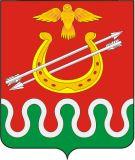 АДМИНИСТРАЦИЯ БОЛЬШЕКОСУЛЬСКОГО СЕЛЬСОВЕТАБОГОТОЛЬСКОГО РАЙОНАКРАСНОЯРСКОГО КРАЯ    ПОСТАНОВЛЕНИЕ   13.09.2018 год                             с. Большая Косуль                       № 45-пО признании утративши силу  постановлениеот 26.03.2015 № 12.          Руководствуясь Уставом Большекосульского сельсовета Боготольского района, ПОСТАНОВЛЯЮ:1.  Признать утратившим силу постановление от 26.03.2015 № 12 « Об утверждении Правил присвоения, изменения и аннулирования адресов на территории сельсовета» 2. Настоящее постановление опубликовать(обнародовать) на досках информации и разместить на официальном сайте Боготольского района в сети интернет www/bogotol-r.ru, на странице Администрации Большекосульского сельсовета.3. Настоящее постановление вступает в силу в день, следующий за днем его официального опубликования(обнародования) на досках информации 14.09.2018г.Глава сельсовета                                                                   Т. Ф. Поторочина.